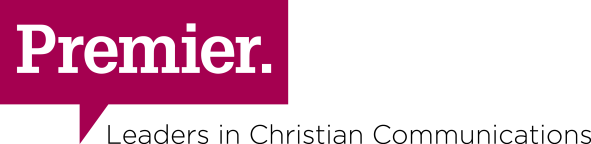 LOCATION: 		London (SW1) / remote working will be consideredHOURS OF WORK: 	(35 hour PW) CONTRACT:		Permanent SALARY: 		£30,000 per annumREPORTING TO: 	Digital Marketing ManagerDue to the number of applications we receive, we cannot reply to unsuccessful candidates, therefore, if you have not heard from us within two weeks of the closing date please accept that, on this occasion, your application has been unsuccessful.OVERALL MISSION OF PREMIER “To enable people to put their faith at the heart of daily life and to bring Christ to their communities.”PURPOSE OF ROLEWorking within the Marketing team, the Digital Marketing Executive (Ecommerce) is responsible for driving the growth in our e-commerce initiatives, developing their reach, maximising return on investment and delivering on specific sales targets.Reporting to the Digital Marketing Manager, the Digital Marketing Executive (Ecommerce) will be responsible for the whole life cycle of consumers from positive brand representation across various social media channels, creating a sales funnel through to purchase analysis and retention strategies, evidencing success through regular reporting.KEY TASKSCreate sales funnels for our coffee, shop and magazine offers with engaging and creative digital content to support commercial campaigns Implement and monitor paid social media advertising campaigns Work with marketing team to create campaigns across Premier platforms Develop, implement and optimise customer journeys, developing the use of automation and deepening personalisation in communications to increase engagement and loyaltyWork with commercial team to create bundles, package and offersCreate and execute plans and content for organic and paid for social media Provide monitoring, reporting and analysis of digital activity and conversions Responsible for keeping the ecommerce homepages fresh, up to date and promoting current offers Proactively develop new channels and approachesQUALIFICATIONS AND EXPERIENCEEducated to a degree level ideally in Marketing and Communications2-3 years of experience in a Digital Marketing roleHighly desirable to have completed the Facebook Blueprint courses, desired Google Analytics certificationABILITIES & SKILLSThorough understanding of digital marketing principlesGood knowledge of: Facebook Business Manager, WordPress, WooCommerce, Shopify, Google Tag Manager and HootsuiteKnowledge of DotDigital or other email platformsWeb analyticsStrong organisational and planning skillsPhoto/image editingSome knowledge of automating processes between platformsExcellent communication skills – both written and verbal PERSONAL QUALITIESBe passionate about all things digital, with a focus on ecommerceAble to work independently Self-starter, motivated, results drivenExcellent time management skillsInterpersonal and influencing skillsExcellent attention to detailGood at working as part of cross functional teamAble to work under pressure